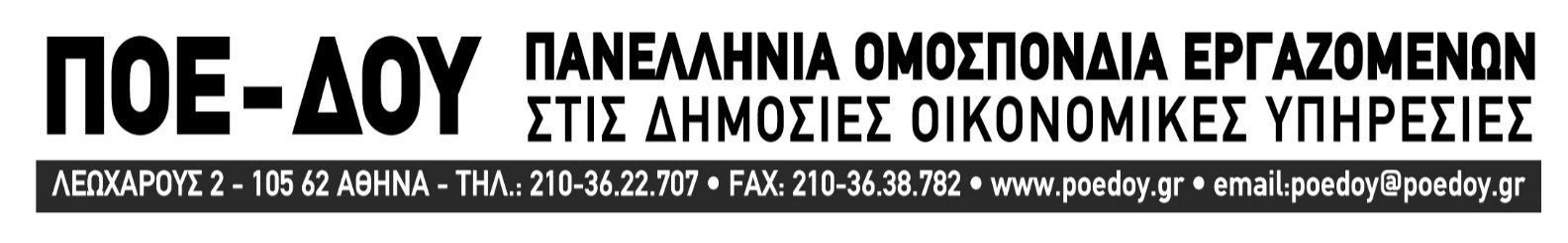 Αθήνα 4.3.2023Φτάνει πια, ως εδώ! Όχι άλλο αίμα, όχι άλλες χαμένες ζωές.Η ΠΟΕ-ΔΟΥ και όλοι οι εργαζόμενοι στις φορολογικές υπηρεσίες εκφράζουμε την βαθιά μας θλίψη για το τραγικό περιστατικό στα Τέμπη, που κόστισε τη ζωή σε δεκάδες νέους ανθρώπους και εργαζόμενους. Οι διαχρονικές ευθύνες της Πολιτείας για την απαξίωση του ΟΣΕ, οι παθογένειες μαζί με την εγκληματική αμέλεια στην συντήρηση των υποδομών και την διαφύλαξη της περιουσίας του κράτους από τις κλοπές, οδήγησαν στην τραγική αυτή κατάληξη και την θυσία τόσων ανθρώπινων ζωών. Η εφαρμογή των μνημονιακών πολιτικών και όσα αυτές επέφεραν, η υποστελέχωση, η εντατικοποίηση και οι ελαστικές σχέσεις εργασίας επιδείνωσαν την κατάσταση, ενώ οι συνεχείς καταγγελίες των εργαζομένων και των εκπροσώπων τους για την επικινδυνότητα του σιδηροδρομικού δικτύου αντιμετωπίστηκαν ως γραφικότητες.	Εκφράζουμε τα συλλυπητήρια σε όλες τις οικογένειες των θυμάτων και ευχόμαστε ταχεία ανάρρωση σε όλους τους τραυματίες.ΑΠΑΙΤΟΥΜΕ, ΤΗΝ ΑΠΟΔΟΣΗ ΕΥΘΥΝΩΝ ΣΕ ΟΛΟΥΣ ΤΟΥΣ ΥΠΑΙΤΙΟΥΣ. ΝΑ ΜΗΝ ΣΥΓΚΑΛΥΦΘΕΙ ΤΙΠΟΤΑ. ΝΑ ΛΗΦΘΟΥΝ ΑΜΕΣΑ ΟΛΑ ΤΑ ΑΝΑΓΚΑΙΑ ΜΕΤΡΑ ΓΙΑ ΤΗΝ ΑΣΦΑΛΕΙΑ ΤΩΝ ΣΙΔΗΡΟΔΡΟΜΩΝ ΓΙΑ ΝΑ ΜΗΝ ΘΡΗΝΗΣΟΥΜΕ ΑΛΛΟΥΣ ΝΕΚΡΟΥΣ.ΓΙΑ ΤΗΝ ΕΚΤΕΛΕΣΤΙΚΗ ΕΠΙΤΡΟΠΗ                               Η  ΠΡΟΕΔΡΟΣ 				          Ο ΓΡΑΜΜΑΤΕΑΣ            ΕΙΡΗΝΗ  ΥΦΑΝΤΗ   		  ΑΠΟΣΤΟΛΟΣ ΑΡΣΕΝΗΣ